08.06.2020 г.МДК 01.01                                  Группа 29 ТЭ                             1.4                 Тема урока: «Токоприемники, их назначение, устройство и основные технические характеристики.»Повторение пройденного материала:В письменном виде дать ответы на следующие вопросы:Условия эксплуатации электрических машин.Сушка обмоток ТЭД.Основные неисправности электрических машин.Новый материал:Токоприемником называется аппарат, с помощью которого осуществляется передача электрической энергии от контактного провода к электрооборудованию электропоезда.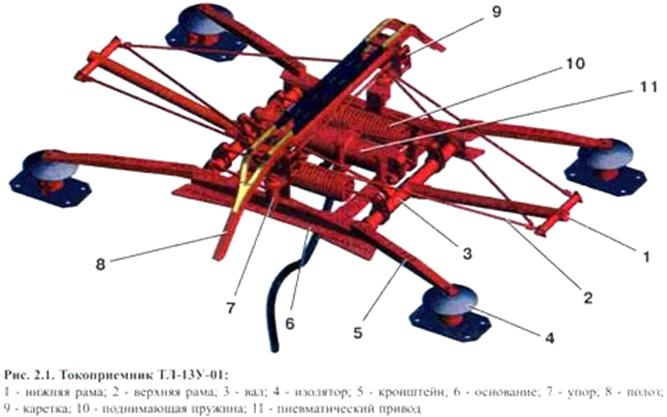 На электровозах и моторвагонном подвижном составе (электропоездах) переменного тока устанавливают токоприемники ТЛ-13У. На электровозах постоянного тока наибольшее применение получили токоприемники П-3, П-5 и 10РР, а на электропоездах постоянного тока — ТЛ-13У или ТЛ-13М; используют также токоприемники П-1 и ДЖ-5. Токоприемники ТЛ-13У и ТЛ-14М (рис. 10.1, а) различаются типами полоза (с угольными вставками, металлокерамическими и металлоуглеродными пластинами).Токоприемник состоит из следующих узлов:· основание, выполненное из стального швеллера;· подвижной системы, состоящей из нижней и верхней трубчатых рам шарнирно соединенных между собой;· контактной системы, состоящей из кареток и лыжис накладками;· механизма подъема и опускания, состоящего из подъемных пружин и пневматического привода со встроенными в него опускающими пружинами.РАБОТА ТОКОПРИЁМНИКА· ПОДЪЁМ осуществляется с помощью подъемных пружин при введении в цилиндр привода сжатого воздуха.· Подъёмные пружины, максимально растянутые, получают возможность сократиться и тем самым осуществить поворот главных валов, соединённых между собой тягами. В результате чего производится подъем нижней и верхней рам и лыжа прижимается к контактному проводу.· ОПУСКАНИЕ: происходит выпуск сжатого воздуха из цилиндра привода, в результате чего опускающая пружина, разжимаясь, не только компенсирует действие подъемных пружин, но и поворачивает главные валы, тем самым, возвращая подвижную систему в начальное положение (токоприемник опущен). Опускающее усилие выбрано с учетом сил трения в цилиндре.ТЕХНИЧЕСКИЕ ДАННЫЕ· Нажатие на контактный провод в диапазоне рабочей высоты:- при подъеме …………………не менее 6 кгс- при опускании……………….не более 9 кгс· Разница между наибольшим и наименьшим нажатием при одностороннемдвижении токоприёмника………………не более 1кгс· Разница между характеристиками при подъёмеи опускании……………………………….не более 2 кгс· Длительно допустимый ток- при движении……………….500 А- при стоянке …………………50 А· Номинальное давление воздуха…………….5 кгс/см 2· Минимальное давление воздуха…………. 3,5 кгс/см 2· Время подъёма………………………………….... 7-10 сек· Время опускания……………………………..... 3,5-6 сек· Полный ход каретки………………………………...50 мм· Величина поворота полоза вокруг оси не менее…. 30°.· Проверка горизонтальности полоза производится установкой на середину линейки, длиной 1000 мм с уровнем разности высот по концам линейки не должна быть более 20 мм (в эксплуатации).· Угольные вставки подлежат замене по износу, когда до стального корпуса остаётся 2-3 мм.·  Образующиеся на угольных вставках трещины и сколы не являются браковочными, если количество трещин не превышает 2-х на одну вставку и при этом крепление вставок не ослабляется; скол вставки не превышает 50% её ширины и 20% высоты.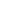 Закрепление нового материала:В письменном виде дать ответы на следующие вопросы:Типы токоприемников, применяемых на электровозах переменного тока.Назначение токоприемниковОсновные технические характеристики токоприемников.